青森県景気ウォッチャー調査（平成２７年７月期）調査期間	平成２７年７月１日～７月１３日	回答率１００％景気現状判断DI・先行き判断DIの推移100良くなっている↑↑50変わらない↓↓悪くなっている0平成２７年７月青森県企画政策部統計分析課調査の目的青森県景気ウォッチャー調査について統計データには表れないきめ細かな生活実感のある情報を収集し、県内景気動向判断の基礎資料とする。調査の範囲県内を東青地区、津軽地区、県南地区、下北地区の4地区に分け、各地域における経済活動の動向を敏感に観察できる業種の中からおよそ30業種を選定し、そこに従事する100名を調査    客体とする。地域別・分野別の客体数分野別の業種・職種調査事項①	３カ月前と比べた景気の現状判断とその理由②	３カ月後の景気の先行き判断とその理由参考1	景気の現状判断参考2	その他自由意見調査期日等四半期に一度（1月、4月、7月、10月）実施し、翌月初旬に公表。3．ＤＩの算出方法景気ウォッチャー調査におけるDI(ディフュージョン・インデックス)は、景気ウォッチャーによる景気の現状・先行き判断を示す指標で、以下の方法により算出している。景気の現状または先行きに対する5段階の判断にそれぞれ以下の点数を与え、これらに各判断の構成比（％）を乗じ算出する。※	回答者全員が(景気は)「変わらない」と回答した場合、DIは50となるため、50が景気の方向性をあらわす目安となる。（本調査についてのお問い合わせ先）〒030-8570	青森県企画政策部統計分析課 統計情報分析グループＴＥＬ	017-734-9166（直通）	ＦＡＸ	017-734-8038１．結果概要（１）３カ月前と比べた景気の現状判断ＤＩ（２）３カ月後の景気の先行き判断ＤＩ２．県全体の動向（１）３カ月前と比べた景気の現状判断①ＤＩ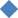 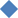 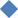 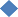 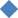 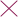 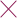 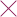 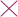 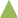 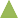 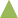 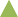 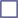 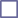 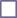 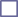 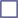 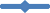 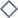 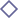 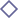 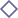 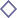 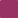 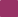 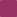 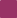 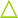 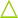 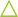 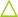 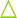 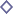 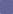 ②回答別構成比（％）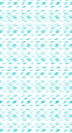 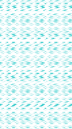 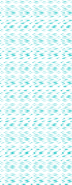 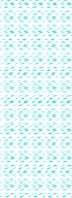 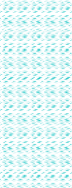 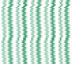 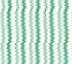 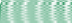 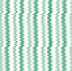 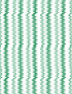 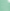 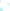 （２）３カ月後の景気の先行き判断①ＤＩ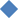 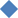 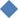 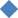 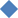 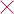 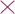 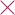 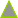 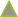 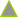 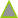 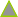 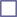 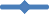 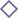 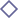 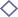 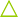 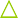 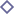 ②回答別構成比（％）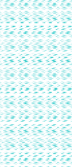 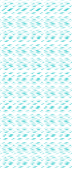 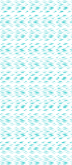 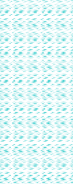 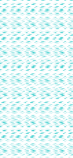 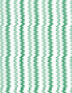 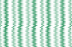 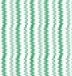 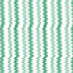 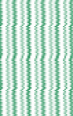 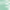 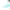 ３．地区別の動向（１）３カ月前と比べた景気の現状判断＜地区別＞①ＤＩ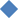 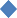 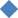 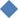 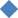 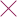 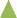 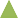 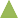 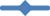 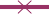 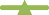 ②地区別回答構成比（％）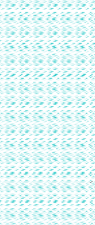 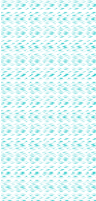 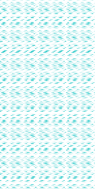 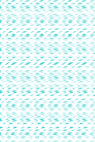 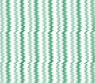 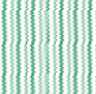 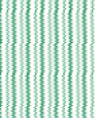 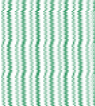 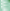 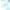 ＜東青地区＞①ＤＩ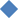 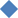 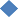 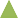 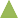 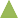 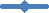 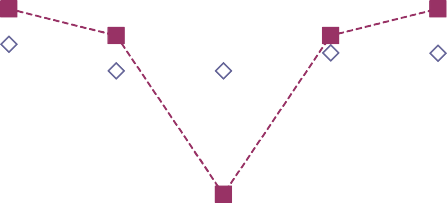 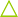 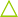 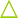 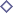 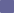 ②回答別構成比（％）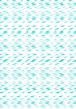 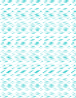 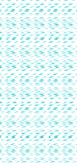 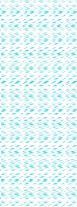 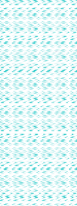 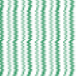 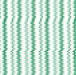 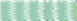 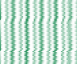 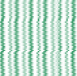 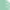 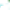 ＜津軽地区＞①ＤＩ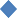 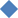 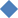 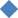 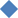 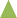 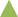 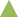 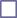 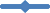 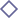 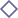 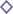 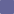 ②回答別構成比（％）３カ月前と比べた景気の現状判断 回答別構成比（津軽地区）0.0	3.4	0.0	0.0	0.0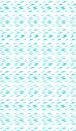 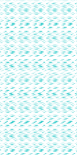 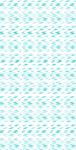 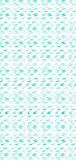 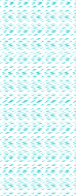 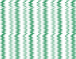 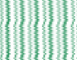 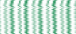 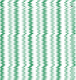 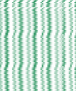 良くなっているやや良くなっている変わらない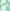 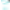 やや悪くなっている悪くなっている平成26年7月平成26年10月平成27年1月平成27年4月平成27年7月＜県南地区＞①ＤＩ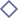 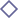 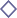 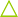 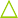 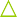 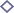 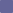 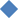 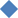 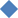 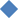 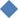 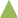 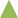 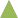 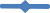 ②回答別構成比（％）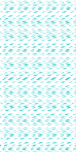 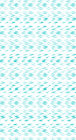 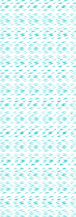 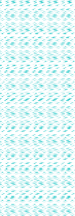 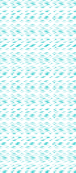 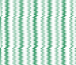 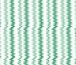 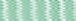 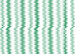 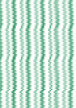 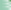 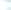 ＜下北地区＞（参考）①ＤＩ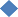 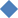 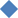 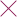 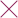 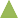 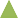 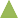 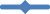 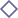 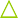 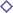 ②回答別構成比（％）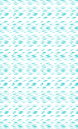 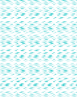 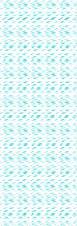 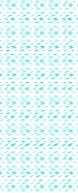 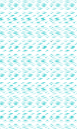 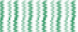 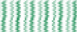 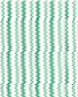 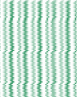 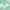 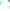 （２）３カ月後の景気の先行き判断＜地区別＞①ＤＩ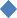 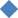 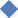 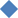 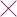 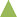 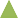 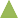 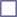 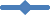 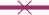 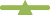 ②地区別回答構成比（％）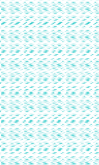 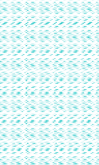 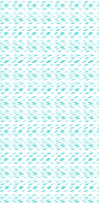 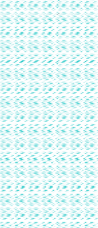 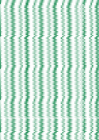 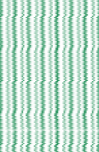 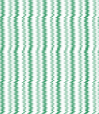 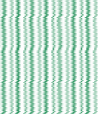 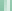 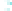 ＜東青地区＞①ＤＩ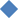 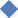 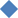 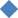 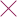 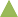 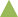 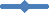 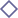 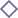 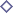 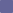 ②回答別構成比（％）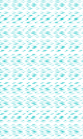 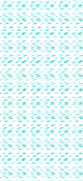 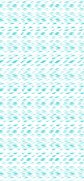 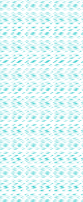 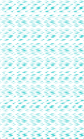 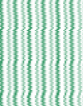 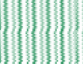 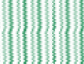 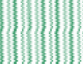 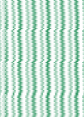 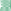 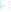 ＜津軽地区＞①ＤＩ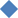 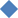 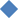 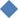 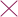 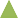 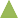 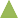 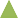 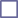 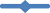 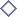 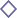 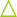 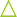 ②回答別構成比（％）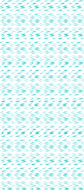 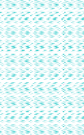 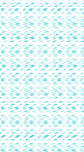 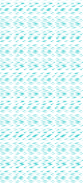 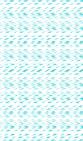 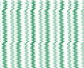 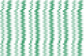 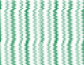 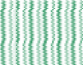 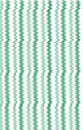 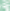 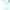 ＜県南地区＞①ＤＩ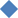 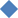 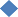 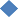 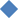 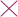 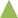 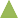 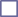 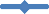 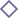 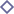 ②回答別構成比（％）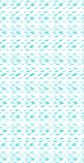 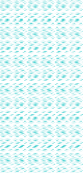 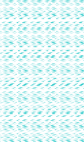 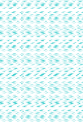 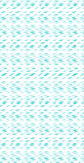 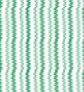 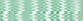 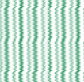 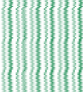 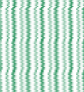 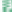 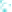 ＜下北地区＞（参考）①ＤＩ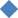 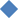 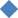 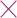 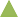 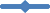 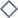 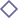 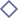 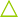 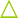 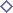 ②回答別構成比（％）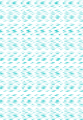 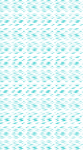 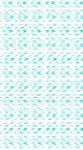 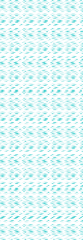 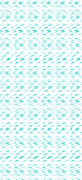 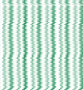 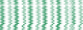 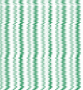 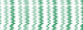 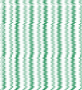 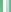 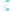 ４．判断理由（１）景気の現状判断理由（２）景気の先行き判断理由５．参考（参考１）景気の現状判断①ＤＩ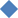 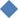 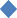 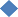 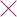 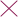 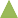 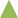 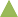 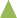 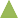 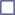 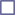 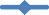 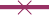 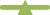 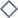 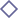 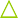 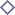 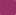 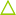 ②回答別構成比（％）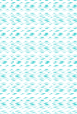 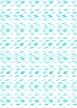 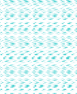 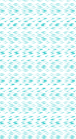 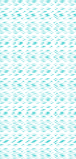 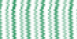 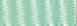 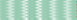 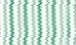 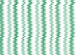 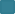 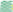 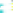 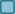 ③地区別ＤＩ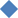 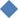 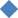 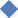 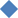 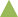 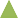 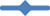 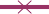 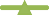 (参考２） その他自由意見地区対  象  地 域調調査 客査 客体数数地区対  象  地 域合計家計家計企業企業企業雇用東青青森市とその周辺部3023234443津軽弘前市、黒石市、五所川原市とその周辺部3022226662県南八戸市、十和田市、三沢市とその周辺部3021217772下北むつ市とその周辺部1099111010075751818187家計関連小	売コンビニ、百貨店、スーパー、乗用車販売、衣料専門店、家電量販店、一般小売店、商店街、卸売業家計関連飲	食一般飲食店、レストラン、スナック家計関連サービス観光型ホテル・旅館、都市型ホテル、観光名所等、旅行代理店、タクシー、美容院、パチンコ、競輪場、ガソリンスタンド家計関連住	宅設計事務所、住宅建設販売企業関連食料品製造、飲料品製造、紙・パルプ製造、電気機械製造、建設、経営コンサルタント、広告・デザイン食料品製造、飲料品製造、紙・パルプ製造、電気機械製造、建設、経営コンサルタント、広告・デザイン雇用関連人材派遣、新聞社求人広告、求人情報誌人材派遣、新聞社求人広告、求人情報誌評価良くなっているやや良くなっている変わらないやや悪くなっている悪くなっている点数10.750.50.250① 県全体の動向前期調査と比べると、「良くなっている」が横ばい、「やや良くなっている」が７．０ポイント増加、「変わらない」が３．０ポイント減少、「やや悪くなっている」が４．０ポイント減少、「悪くなっている」が横ばいであったことにより、全体では２．８ポイント増加の５３．３となり、景気の横ばいを示す５０を２期連続で上回った。判断理由では、未だに買い控えの傾向が続いている、春の賃上げは低い伸びに止まった、物の価格が上がっているなどマイナス面をあげる声があった一方で、プレミアム商品券の販売や利用による消費活動の活発化を上げる声が多くあったほか、消費税増税の景気への悪影響が一段落した、宿泊予約、住宅の注文、来店客数などが増えたといった声もあった。② 分野別の動向前期調査と比べて、家計関連の住宅と雇用関連での増加が目立った。家計関連全体で横ばい、企業関連で８．４ポイント増加、雇用関連で１７．８ポイント増加した。③ 地区別の動向前期調査と比べて、下北地区以外の全地区でポイントが増加し、景気の横ばいを示す５０を上回った。下北地区ではポイントが減少し、景気の横ばいを示す５０となった。① 県全体の動向前期調査と比べると、「良くなる」が横ばい、「やや良くなる」が１３．０ポイント増加、「変わらない」が８．０ポイント減少、「やや悪くなる」が３．０ポイント減少、「悪くなる」が２．０ポイント減少したことにより、全体では５．０ポイント増加の５４．８となり、景気の横ばいを示す５０を４期ぶりに上回った。判断理由では、プレミアム商品券の効果は限定的で一過性で終わるといった声のほか、依然として節約志向、物価上昇、賃金の上昇は弱いなど継続的な消費増には結びつかないといったマイナス面をあげる声があった一方で、プレミアム商品券の利用やプレミアム商品券で購買力が上がっていくことに期待する声が多くあったほか、時期的に祭りの盛り上がりに期待する声もあった。② 分野別の動向前期調査と比べて、全分野でポイントが増加し、家計関連全体で６．０ポイント増加、企業関連で１．４ポイント増加、雇用関連で３．６ポイント増加となった。特に家計関連の住宅で１２．５ポイント増加の６２．５となった。③ 地区別の動向前期調査と比べて、全地区でポイントが増加し、景気の横ばいを示す５０を上回った。津軽地区では５５．８と、景気の横ばいを示す５０を８期ぶりに上回った。ｎ=	100ｎ=	100ｎ=	100平成26年7月平成26年10月平成27年1月平成27年4月平成27年7月前期調査との差合	計合	計合	計45.743.939.850.553.32.8家計関連家計関連45.644.339.352.352.30.0小売39.744.841.752.554.21.7飲食50.035.418.854.243.8▲  10.4サービス49.147.243.551.950.9▲  1.0住宅50.045.850.050.066.716.7企業関連企業関連45.845.836.145.854.28.4雇用関連雇用関連46.435.753.642.960.717.8平成26年7月平成26年10月平成27年1月平成27年4月平成27年7月前期調査との差良くなっている3.02.00.01.01.00.0やや良くなっている19.219.27.021.028.07.0変わらない39.438.455.059.056.0▲  3.0やや悪くなっている34.333.328.017.013.0▲  4.0悪くなっている4.07.110.02.02.00.0ｎ	100ｎ	100ｎ	100平成26年7月平成26年10月平成27年1月平成27年4月平成27年7月前期調査との差合	計合	計合	計52.043.748.049.854.85.0家計関連家計関連52.045.646.749.355.36.0小売50.946.648.351.755.84.1飲食43.843.831.339.650.010.4サービス55.645.450.950.955.64.7住宅58.345.850.050.062.512.5企業関連企業関連52.834.750.048.650.01.4雇用関連雇用関連50.046.457.157.160.73.6平成26年7月平成26年10月平成27年1月平成27年4月平成27年7月前期調査との差良くなる1.01.01.01.01.00.0やや良くなる28.314.123.022.035.013.0変わらない50.551.550.056.048.0▲  8.0やや悪くなる18.225.319.017.014.0▲  3.0悪くなる2.08.17.04.02.0▲  2.0ｎ=	100ｎ=	100平成26年7月平成26年10月平成27年1月平成27年4月平成27年7月前期調査との差合	計合	計45.743.939.850.553.32.8東青50.045.838.353.355.01.7津軽41.444.837.548.352.54.2県南48.344.243.349.253.34.1下北37.535.040.052.550.0▲  2.5東青津軽県南下北良くなっている3.30.00.00.0やや良くなっている23.326.733.330.0変わらない63.356.753.340.0やや悪くなっている10.016.76.730.0悪くなっている0.00.06.70.0ｎ=	30ｎ=	30ｎ=	30平成26年7月平成26年10月平成27年1月平成27年4月平成27年7月前期調査との差合	計合	計合	計50.045.838.353.355.01.7家計関連家計関連52.247.838.055.456.51.1小売55.647.247.252.852.80.0飲食66.758.38.358.366.78.4サービス44.447.236.155.652.8▲  2.8住宅50.037.550.062.575.012.5企業関連企業関連37.537.531.350.050.00.0雇用関連雇用関連50.041.750.041.750.08.3平成26年7月平成26年10月平成27年1月平成27年4月平成27年7月前期調査との差良くなっている6.73.30.03.33.30.0やや良くなっている23.323.36.720.023.33.3変わらない33.330.050.063.363.30.0やや悪くなっている36.740.033.313.310.0▲  3.3悪くなっている0.03.310.00.00.00.0ｎ= 30ｎ= 30ｎ= 30平成26年7月平成26年10月平成27年1月平成27年4月平成27年7月前期調査との差合	計合	計合	計41.444.837.548.352.54.2家計関連家計関連42.944.038.648.952.33.4小売40.656.344.447.252.85.6飲食50.025.08.366.741.7▲  25.0サービス43.840.640.646.953.16.2住宅37.537.550.037.562.525.0企業関連企業関連37.554.229.245.850.04.2雇用関連雇用関連37.525.050.050.062.512.5平成26年7月平成26年10月平成27年1月平成27年4月平成27年7月前期調査との差良くなっている0.03.40.00.00.00.0やや良くなっている17.217.210.023.326.73.4変わらない37.944.843.346.756.710.0やや悪くなっている37.924.133.330.016.7▲  13.3悪くなっている6.910.313.30.00.00.0ｎ=	30ｎ=	30ｎ=	30平成26年7月平成26年10月平成27年1月平成27年4月平成27年7月前期調査との差合	計合	計合	計48.344.243.349.253.34.1家計関連家計関連45.244.040.552.450.0▲  2.4小売30.641.733.352.858.35.5飲食41.716.725.033.325.0▲  8.3サービス60.753.653.660.746.4▲  14.3住宅62.562.550.050.062.512.5企業関連企業関連57.146.446.442.957.114.2雇用関連雇用関連50.037.562.537.575.037.5平成26年7月平成26年10月平成27年1月平成27年4月平成27年7月前期調査との差良くなっている3.30.00.00.00.00.0やや良くなっている20.020.06.716.733.316.6変わらない46.743.366.766.753.3▲  13.4やや悪くなっている26.730.020.013.36.7▲  6.6悪くなっている3.36.76.73.36.73.4ｎ=	10ｎ=	10ｎ=	10平成26年7月平成26年10月平成27年1月平成27年4月平成27年7月前期調査との差合	計合	計合	計37.535.040.052.550.0▲  2.5家計関連家計関連36.136.141.752.847.2▲  5.6小売16.716.741.766.750.0▲  16.7飲食41.741.733.358.341.7▲  16.6サービス50.050.050.033.350.016.7住宅-----企業関連企業関連50.025.025.050.075.025.0雇用関連雇用関連-----平成26年7月平成26年10月平成27年1月平成27年4月平成27年7月前期調査との差良くなっている0.00.00.00.00.00.0やや良くなっている10.010.00.030.030.00.0変わらない40.030.070.060.040.0▲  20.0やや悪くなっている40.050.020.00.030.030.0悪くなっている10.010.010.010.00.0▲  10.0ｎ=	100ｎ=	100平成26年7月平成26年10月平成27年1月平成27年4月平成27年7月前期調査との差合	計合	計52.043.748.049.854.85.0東青55.051.751.753.356.73.4津軽49.141.443.347.555.88.3県南53.340.048.348.351.73.4下北47.537.550.050.055.05.0東青津軽県南下北良くなる3.30.00.00.0やや良くなる36.740.030.030.0変わらない43.343.353.360.0やや悪くなる16.716.710.010.0悪くなる0.00.06.70.0ｎ=	30ｎ=	30ｎ=	30平成26年7月平成26年10月平成27年1月平成27年4月平成27年7月前期調査との差合	計合	計合	計55.051.751.753.356.73.4家計関連家計関連56.555.452.253.360.97.6小売58.358.358.355.655.60.0飲食58.375.058.358.375.016.7サービス52.847.241.750.058.38.3住宅62.550.062.550.075.025.0企業関連企業関連50.037.550.056.337.5▲  18.8雇用関連雇用関連50.041.750.050.050.00.0平成26年7月平成26年10月平成27年1月平成27年4月平成27年7月前期調査との差良くなる3.33.33.33.33.30.0やや良くなる33.320.020.020.036.716.7変わらない43.356.756.763.343.3▲  20.0やや悪くなる20.020.020.013.316.73.4悪くなる0.00.00.00.00.00.0ｎ= 30ｎ= 30ｎ= 30平成26年7月平成26年10月平成27年1月平成27年4月平成27年7月前期調査との差合	計合	計合	計49.141.443.347.555.88.3家計関連家計関連51.242.943.247.755.78.0小売53.150.044.452.858.35.5飲食41.750.025.041.750.08.3サービス53.137.550.040.656.315.7住宅50.025.037.562.550.0▲  12.5企業関連企業関連45.833.341.745.850.04.2雇用関連雇用関連37.550.050.050.075.025.0平成26年7月平成26年10月平成27年1月平成27年4月平成27年7月前期調査との差良くなる0.00.00.00.00.00.0やや良くなる20.717.220.020.040.020.0変わらない58.641.446.756.743.3▲  13.4やや悪くなる17.231.020.016.716.70.0悪くなる3.410.313.36.70.0▲  6.7ｎ=	30ｎ=	30ｎ=	30平成26年7月平成26年10月平成27年1月平成27年4月平成27年7月前期調査との差合	計合	計合	計53.340.048.348.351.73.4家計関連家計関連51.240.544.046.450.03.6小売50.036.141.744.458.313.9飲食33.316.716.716.725.08.3サービス57.150.057.164.346.4▲  17.9住宅62.562.550.037.562.525.0企業関連企業関連57.135.753.646.453.67.2雇用関連雇用関連62.550.075.075.062.5▲  12.5平成26年7月平成26年10月平成27年1月平成27年4月平成27年7月前期調査との差良くなる0.00.00.00.00.00.0やや良くなる30.06.726.730.030.00.0変わらない53.356.746.740.053.313.3やや悪くなる16.726.720.023.310.0▲  13.3悪くなる0.010.06.76.76.70.0ｎ=	10ｎ=	10ｎ=	10平成26年7月平成26年10月平成27年1月平成27年4月平成27年7月前期調査との差合	計合	計合	計47.537.550.050.055.05.0家計関連家計関連44.438.947.250.052.82.8小売25.033.350.058.341.7▲  16.6飲食41.733.325.041.750.08.3サービス66.750.066.750.066.716.7住宅-----企業関連企業関連75.025.075.050.075.025.0雇用関連雇用関連-----平成26年7月平成26年10月平成27年1月平成27年4月平成27年7月前期調査との差良くなる0.00.00.00.00.00.0やや良くなる30.010.030.010.030.020.0変わらない40.050.050.080.060.0▲  20.0やや悪くなる20.020.010.010.010.00.0悪くなる10.020.010.00.00.00.0現状分野地区業種理由良くなっている家計東青一般飲食店お客様が来店されて通年に比べても人出も多い。やや良くなっている家計東青都市型ホテル前年は消費税増税の影響が3ヵ月ほど続いたが、今年は宿泊予 約等伸びが見られる。やや良くなっている家計東青設計事務所受注の差は多少ありますが、業界全体に仕事が回っているよ  うに見受けられます。やや良くなっている家計東青住宅建設販売住宅の注文が増加、春以降増えてきているため。やや良くなっている家計東青卸売業微増ではあるが、各カテゴリー（加工食品、飲料、ビール 類）の売上が伸びている。やや良くなっている家計東青スナック5月連休後は静かで、真剣にどうしたらいいか考えました。6 月10日過ぎから予約が入り、又予約なしでお客様が御来店に なったり、景気がよくなってきたのかなと、久し振りの安堵 感です。やや良くなっている家計東青スーパー来店客数は前年より増えている。一部、プレミアム商品券の  効果もある。やや良くなっている家計津軽旅行代理店プレミアム商品券、地域での産業まつり等で活性化の傾向が  みられる。やや良くなっている家計津軽美容院プレミアム商品券効果でしょうか。やや良くなっている家計津軽住宅建設販売5月頃から下請業者が技術者不足、人手不足を訴えている。やや良くなっている家計津軽家電量販店5月、6月と対前年売上比伸長している。やや良くなっている家計津軽一般小売店昨年は消費税アップ後すぐの3カ月間だったので比べようがな いが、昨年よりはかなり良くなっている。やや良くなっている家計津軽コンビニプレミアム商品券でかなり得をしたので、財布のヒモが緩ん  でいると思う。やや良くなっている家計県南旅行代理店ゼネコンはもとより、下請まで団体旅行を再開しはじめた。やや良くなっている家計県南住宅建設販売問い合わせが増えてきた。やや良くなっている家計県南一般小売店各地域で割増商品券が発売され、人気であったが、商品券の  使用可能な店の多い地域は概ね良い話を聞いている。やや良くなっている家計県南コンビニ震災以降下がり続けた客数、売上。下げ止まった感じです。やや良くなっている家計下北タクシー売上が少し良くなっている。やや良くなっている家計下北スーパー前年の増税での不振が1年経過して戻りつつある。やや良くなっている企業東青広告・デザインプレミアム商品券利用による消費活動の活性化。やや良くなっている企業津軽経営コンサルタント雨が少なかったが、農作物の収穫も順調な様子で地物の作物  が流通しており、スーパー、デパートの人出も多い。やや良くなっている企業県南広告・デザインやや良くなっているという回答をしたが、今までと比べ多少  広告費を考える企業が増えた様に思う。現状分野地区業種理由やや良くなっている企業県南経営コンサルタント消費税増税の景気への悪影響も一段落ついて、消費が通常に  戻った。企業の投資意欲が元に戻りつつある。やや良くなっている企業県南飲料品製造全体的に停滞している感はあるが、新商品や限定商品に対し  ての反応が良くなっている。やや良くなっている企業下北食料品製造昨年に比べてという低いレベルだが、いくらか商品の動きが  良くなっている。やや良くなっている雇用津軽新聞社求人広告各市町村で発行したプレミアム商品券が奏功して消費動向が  活発化している。やや良くなっている雇用県南新聞社求人広告少しだが広告出稿が増えているため。変わらない家計東青旅行代理店客数、利益、変わらない。変わらない家計東青百貨店節約志向が高い。変わらない家計東青美容院客単価が上がらず、利用サイクルも長く感じます。変わらない家計東青商店街物価は着実に上がっており、消費者心理は防衛につとめてい  る。変わらない家計東青競輪場売上平均が変わっていない。変わらない家計東青観光名所等4～6月の入場者数は前年比108.6%とやや上向き、3ヵ月前とほぼ同じ状況で推移。変わらない家計東青家電量販店増税の影響は一巡したものの、売上に変化が感じられない 為。変わらない家計東青パチンコ6月に入り、多少ではあるが集客が増えましたが、この先さら に増え続くとは思えません。変わらない家計東青タクシーさまざまな業種の人が話してましたが売上は上がらないし、  景気が悪いとの話を聞きます。変わらない家計東青ガソリンスタンド建設業にしても小売業にしても爆発的に忙しいという声は聞  かない。変わらない家計津軽百貨店この3ヵ月間売上はほぼ前年並み（4月は桜が早咲きで、売上 が前倒しも以降変化なし）変わらない家計津軽都市型ホテル仕事の受注量に変化がないため。変わらない家計津軽設計事務所昨年から仕事量が多く、コンスタントに設計依頼がありま  す。変わらない家計津軽乗用車販売消費税増税から景気は上向いていない。変わらない家計津軽商店街プレミアム商品券の販売で6月末から良くなったが、その前は 買い控えがあった。変わらない家計津軽観光名所等大型バスの大幅運賃の値上がりがあり、遠距離バスが減って  いる。同業施設は指定管理者であるので、今後いろいろ課題  がでてくると思う。変わらない家計津軽観光型ホテル・旅館月毎の宿泊者数からの判断で、5・6月、2カ月間で30%以上売上減でしたが、7月は昨年並みにすいいしています。安心でき ません。変わらない家計津軽ガソリンスタンド売れない。人がいない（中心街に）。現状分野地区業種理由変わらない家計県南百貨店消費税増税から一巡して身の回り品や雑貨、家庭用品などの  一部で回復の動きがみられるものの衣料品（とりわけ婦人 服、子供服）の動きが弱含みでトータルではあまり変化が感  じられないため。変わらない家計県南美容院売上や品物の購入する動きが重く、渋くなっている。新し い、情報があまり入ってこない。守りに入っている感覚で す。変わらない家計県南設計事務所官公庁の仕事量が増えている。変わらない家計県南乗用車販売未だに買い控え傾向が続いている。変わらない家計県南観光型ホテル・旅館今年に入ってからの大きな変化はない。変わらない家計県南家電量販店高額商品販売で単価は上がっているが台数減。客数伸びず。変わらない家計県南卸売業財布のひもがかたい。変わらない家計県南一般飲食店良いような気もする時もあるが、物価上昇に押され、利益ＵＰにつながらない。変わらない家計県南衣料専門店前年は、消費税増税で消費が落ち込みましたが、反動でプラ  スに転じましたが、節約志向は続いているようです。変わらない家計県南タクシー3カ月前は期待感で考えていたが、メディアで騒ぐほどではな い。財布のヒモは堅いし、中央からの出張の方々も少ないよ  うだ。変わらない家計県南スーパー売上が回復する傾向が無く、買上点数が少ない為。変わらない家計県南ガソリンスタンド中央での景気波及効果が実感できず、個人消費の動向も大き  な変化は感じられない為。変わらない家計下北都市型ホテル個人の観光客は増えているものの、団体のツアー等は減って  いるので、プラスマイナスゼロ。変わらない家計下北一般小売店特に変化を感じないです。（3カ月前と比べて）変わらない家計下北一般飲食店下り止めみたいなまま変動がないからです。変わらない企業東青建設当社は建設会社で低入札が多く、役所発注工事は減少してい  る。民間工事は、ダンピングと思われる物件が多く会社の業  績はいまいち。向上には程遠い。変わらない企業東青経営コンサルタント景気動向の中心とみられる個人消費に力強さは見られず、横  ばいの状況が続いている。春の賃上げは低い伸びに止まっ た。変わらない企業津軽電気機械製造今年は年初来ずっと好調な受注が続いているため。変わらない企業津軽食料品製造何も変わっていない。変わらない企業津軽広告・デザイン工事完了件数が増えておらず、又、工事単価も低いまま。変わらない企業県南電気機械製造私共の仕事では中国やアジア景気減速で設備投資に関わる生  産設備関係の仕事は減ってきているが、円安による製品製造  の仕事は国内回帰が見られ、差引きで景気は維持されている  ように見える。変わらない企業県南食料品製造原材料調達コスト、為替の円安のマイナス及び燃油等動燃費  の安定調達のプラス要因が続いているから。現状分野地区業種理由変わらない企業県南紙・パルプ製造周辺の交際範囲での会話等。変わらない雇用東青人材派遣売上、利益率の平均値は大きな変動のない時期であった。変わらない雇用東青新聞社求人広告対前年割れが続いているが、今が底か。変わらない雇用津軽人材派遣消費税増税後1年以上経過したが、相変わらず購買力の低下が 続いている。やや悪くなっている家計東青衣料専門店前回調査では「やや良くなっている」と回答している。連休  あたりから急激に来店客数が減った。予定されている「プレ  ミアム券」の影響でしょうか。よく分からない。６月後半か  ら”プレミアム券”の効果で売上は回復しているが、落ち込  み分はカバーできておらず。やや悪くなっている家計東青レストラン個人消費が少なく、月に1回のお客様が2ヵ月に1回という感じ に。やや悪くなっている家計津軽一般飲食店今年春が早くて真夏に近い暑さが続くことも多く、農作物に  もう少し雨もほしいと言う声も聞かれます。これも売上にも  響いているようにも思います。やや悪くなっている家計津軽パチンコ消費増税が響いてきてると思います。やや悪くなっている家計県南スナック増税により消費が伸び悩みしているかも。静か。やや悪くなっている家計下北レストラン物の価格が上がって来ている。やや悪くなっている家計下北コンビニ買い物が細かく財布のヒモが堅い。やや悪くなっている家計下北ガソリンスタンド原発や公共事業が少ないせいか、土木・建築業があまり動い  ていないようで、我々も軽油の売上が悪い。やや悪くなっている企業県南建設建設発注額がやや減少している感がある。悪くなっている家計県南レストラン外食や、飲み会をする人が減っている。悪くなっている家計県南パチンコ物価の上昇等に賃金が追いつかず、皆、買い控え、節約して  いるように思われる。夏のセールが始まっているがお客様も  少ない。先行き分野地区業種理由良くなる家計東青一般飲食店自店の販売促進ももちろんしているし、ねぶたも含め行事もた  くさんあり、人出も見込める。やや良くなる家計東青住宅建設販売次の消費増税までの間、駆け込み需要が増えるため。やや良くなる家計東青都市型ホテル食材が値上がりしているのが懸念材料ではあるが、プレミアム  商品券の発売後売上も安定している。やや良くなる家計東青設計事務所新築、改修など工事のベストシーズンに増加する気配を感じま  す。やや良くなる家計東青観光名所等ねぶた祭り本番を8月に控え、観光客の入り込み増加が見込ま れる。やや良くなる家計東青スーパー今後、気温の上昇で食料品の需要が増える。前年は冷夏であ り、今年は反動があると思われる。やや良くなる家計東青旅行代理店9月の連休や秋にかけての宿泊等の依頼が多い。やや良くなる家計東青レストランねぶたをはじめ、いろいろな行事があるので期待したい。やや良くなる家計東青卸売業天候にも左右されるが、消費が上向き状況である。やや良くなる家計津軽家電量販店プレミアム商品券の消費促進効果。やや良くなる家計津軽旅行代理店流通部門（金の流れ）が良くなるような傾向が見られる。やや良くなる家計津軽タクシー円安による物価の上昇があるが、弘前市のパワーアップ商品券  の利用に期待したいと思います。やや良くなる家計津軽一般飲食店暑さも続くこのごろ、今、食品・食材の値上げの話もきかれま  す。でも、この先いろいろ催し物、イベントがありますので少  しでも売上につながればと思います。やや良くなる家計津軽一般小売店プレミアム商品券の売れ行きや、6月26日以降のプレミアム商 品券の使い方などをみると、やや良くなると思う。やや良くなる家計津軽コンビニ梅雨が長引かないので、農家が忙しいと言っている。人が動い  ている。やや良くなる家計県南乗用車販売新型車投入予定があるので販売台数が伸びる可能性有り。やや良くなる家計県南商店街「プレミアム付はちのへ共通商品券」が発売されましたので、  使用期限の11月末までは消費が増えるとおもわれる。やや良くなる家計県南住宅建設販売消費税増税に向けて動きが出てくれば。やや良くなる家計県南一般小売店割増商品券そのものではなく刺激を受けた富裕層が消費に動く  事を期待している。やや良くなる家計県南コンビニ当店舗の近くで大きな設備投資があるらしい。やや良くなる家計県南旅行代理店中長期的な見通しが立ったので、各企業が旅行してきている気  がする。先行き分野地区業種理由やや良くなる家計下北タクシー観光客に期待しています。やや良くなる家計下北ガソリンスタンドお祭り、お盆の帰省で多少なりとも良くなるのではないかと。  期待も込めて。やや良くなる企業津軽経営コンサルタントプレミアム商品券の影響で購買力が上がっていくのではない か。ふるさと旅行券を使った帰省客、観光客にも期待したい。やや良くなる企業津軽食料品製造プレミアム商品券の期日もあるので、多少動く事に期待して。やや良くなる企業県南飲料品製造地域活性化対策もあるが、時期的に祭りの盛り上がりなど期待  でき、また、地元に人が集まるイベントなどもきっかけになる  のではなかろうか。やや良くなる企業県南食料品製造マイナス・プラス要因はこの先も大きく変わらないが、食品製  造に欠かせない国内資源に青森県は今後3カ月にわたり恵まれ ているから。やや良くなる企業下北食料品製造各地でプレミアム商品券の使用が活発になると思われる。やや良くなる雇用東青新聞社求人広告希望的観測。プレミアム商品券の使用で消費が上向くことを期  待する。やや良くなる雇用津軽新聞社求人広告プレミアム商品券の影響が一時的にせよ、ガソリンの値段が140円を切って、夏や秋のマイカーでの行楽なども期待できそ う。弘前城天守曳屋も話題になっている。やや良くなる雇用津軽人材派遣6月にプレミアム商品券が発売されたが、購入者は数ヶ月の期 限付きで買い物をするので、景気は一時的によくなると思う。変わらない家計東青競輪場固定客が多い為。変わらない家計東青スナック全く見当がつきませんが、自分なりに営業して期待したいで す。だけど、閉店が多く寂しい限りです。夜の本町は閑古鳥で  す。変わらない家計東青ガソリンスタンド青森県の人口減少はすべての業者で需要を衰退させると思う。変わらない家計東青家電量販店これと言った材料もなく、景気動向に停滞感を感じる為。変わらない家計東青美容院まだまだ必要最低限の利用が続き、付加価値に対しても消極的  になっているようです。変わらない家計東青商店街好転する要因が見あたらない。変わらない家計東青タクシーいろいろな仕事の人々が話してましたが、ガソリン（燃料）も  上がっているので、車も少ないし、街に人が歩いていないとの  事ですので、今後も変わらないと思います。変わらない家計津軽乗用車販売今後も景気上昇の気配は感じられない。変わらない家計津軽設計事務所来年度の仕事も予定に詰まっている状態なので不変だと感じて  います。変わらない家計津軽住宅建設販売同業者は比較的順調に仕事を受注しており、現状のまま、やや  忙しさが続くと思う。変わらない家計津軽商店街プレミアム商品券で消費は動くが、根本的に良い材料がない。変わらない家計津軽衣料専門店景気が良くなる要素がないように思う。変わらない家計津軽百貨店食品は安定した売上を確保するも、衣料品が苦戦傾向あり。ク  リアランス期に入るも特段伸ばす見込みがない。先行き分野地区業種理由変わらない家計津軽観光名所等お天気による。変わらない家計県南美容院7月からの物価の値上がりや政治の足踏み状態から生活環境の 変化は期待できなさそう。プレミアム商品券も一過性で終わる  と思う。お釣りが出ないので現金と併用しなければならないの  で不便。変わらない家計県南家電量販店伸びる商品が少ない。変わらない家計県南衣料専門店あまり良くなく変わらないということですが。ポイント2倍 デーや感謝デー5%ｏｆｆのような得点がある時は、何とか足を運んでいただけますがそれ以外の日は、毎日厳しい状況です。変わらない家計県南設計事務所民間の仕事量しだいだと思う。変わらない家計県南卸売業収入が増えないかぎり、現状維持だと思う。変わらない家計県南百貨店プレミアム付商品券の発行で消費回復が期待されるものの、ク  リアランスやボーナス商戦の動きをみると、依然、節約志向や  不要不急の消費には慎重となっていると思われる。変わらない家計県南観光型ホテル・旅館外国人客数の増加、株価の安定要因から大きな変化はないと見  ている。変わらない家計県南一般飲食店要因としては、天候不順、政治に対する不安等諸々が物価安定  をさまたげ、円安、物価高、利益ダウン景気は多少良さそうだ  が、変わらないのでは。変わらない家計県南ガソリンスタンド各地域において、プレミアム商品券の販売を行うなどの政策は  あるものの効果は限定的で、個人消費の回復迄は難しいと思わ  れる。変わらない家計県南タクシー知らないうちに廻りが値上げになって、実質、自分で使えるの  は大分少なくなっている。自分を守るだけでやっとのようだ。変わらない家計下北都市型ホテル今夏はこのまま推移しそう。変わらない家計下北レストラン品物（食材）が上がっているのでなんとも言えないが良くはな  らないと思う。変わらない家計下北一般飲食店7月の末にうなぎの日があるので、あと変わらないと思いま す。変わらない家計下北スーパー地方には依然と景気の回復が遅いよう。売上から推移すると。変わらない家計下北一般小売店今より良くなる要因なし、悪くなる要因もなしかと思います。変わらない企業東青経営コンサルタント食品の一部に値上げの動きがあり、物価の上昇圧力は強い。こ  れに対し、賃金の上昇は弱いので個人消費はよくて横ばいの状  況がしばらく続くと見られる。変わらない企業東青建設当社は建設会社で低入札が多く、役所発注工事は減少してい る。民間工事は、ダンピングと思われる物件が多く会社の業績  はいまいち。向上には程遠い。変わらない企業津軽広告・デザイン見積り依頼件数及び工事見込み件数が増えていない。変わらない企業県南広告・デザイン基本的に今までが良い状態ではなかったものの、広告を中断し  ていた企業が積極的になってきたという意味で変わらない。変わらない企業県南経営コンサルタント更に良くなるのは、もっと時間が（6カ月以上）かかりそう。変わらない雇用県南新聞社求人広告これといった材料がないため、変化がないのでは。先行き分野地区業種理由やや悪くなる家計東青衣料専門店消費税の影響も薄れ、プレミアム券でのフィーバーもあり天候  も申し分ない。悪い材料は無いように思うが。民間の実質賃金  アップがないと継続的な消費増に結びつかないのでしょうか。やや悪くなる家計東青観光型ホテル・旅館来年3月の北海道新幹線開業に向け、”買い控え”がおきると予想。やや悪くなる家計津軽スナック毎年お祭りが始まるとますます静かになるので。やや悪くなる家計津軽パチンコ消費増税が響いてきてると思います。やや悪くなる家計津軽ガソリンスタンド今年は公共事業が少ないとか言ってました。（土木、建築関連  の経営者より）やや悪くなる家計県南スーパー中国株価問題や、食料品の値上げで、各家庭はさらにシビアに  なると予想します。やや悪くなる家計県南スナック年末からずっと人の流れが少ない。より静か。やや悪くなる家計下北コンビニ消費税、物価の値上がり、賃金の据え置き又は下がっている。やや悪くなる企業東青広告・デザインプレミアム商品券利用期間終了に伴う反動減が生じることが予  想される。やや悪くなる企業東青食料品製造夏場に向けて水産は大変厳しくなる。暑さから面倒な調理は煙  たがられ、生ゴミが出る事も嫌い、ますます簡単なものが食卓  にあがると思います。やや悪くなる企業津軽電気機械製造客先からの情報で、夏以降携帯電話用の部品の受注が下がるた  め。やや悪くなる企業津軽飲料品製造取引先から良くなっている話は聞かない。やや悪くなる企業県南電気機械製造「ギリシャ問題や中国の景気減速の影響は徐々に現れるだろ う」というのがお客様や取引先からの情報です。やや悪くなる雇用東青人材派遣人件費が上昇しているが、価格等に転嫁できていない中小が多  いと感じる。以前からこの傾向はあったが今後しばらくはこの  傾向が続く。また強まると思われる。悪くなる家計津軽スナック４月からの物価の値上げも影響してくると思う。悪くなる家計県南レストラン旅行など、県外にお金を落とし、その為に身の回りの外食や飲  み代を節約する為、今後も飲食業は厳しくなると思います。悪くなる家計県南パチンコ政治不信、消費税増税を前にますます財布の紐が堅くなると思  う。悪くなる家計県南レストラン消費税の引き上げが、じわじわと仕入れや生活に響いてきてい  る為。ｎ=	100ｎ=	100ｎ=	100平成26年7月平成26年10月平成27年1月平成27年4月平成27年7月前期調査との差合	計合	計合	計36.635.131.541.845.33.5家計関連家計関連33.834.530.341.343.32.0小売27.630.228.337.540.83.3飲食33.333.322.943.839.6▲  4.2サービス37.039.833.341.743.51.8住宅50.033.341.754.262.58.3企業関連企業関連44.436.133.344.448.64.2雇用関連雇用関連46.439.339.339.357.117.8平成26年7月平成26年10月平成27年1月平成27年4月平成27年7月前期調査との差良い1.02.00.02.02.00.0やや良い12.18.16.014.017.03.0どちらとも言えない35.433.329.043.049.06.0やや悪い35.441.450.031.024.0▲  7.0悪い16.215.215.010.08.0▲  2.0平成26年7月平成26年10月平成27年1月平成27年4月平成27年7月前期調査との差合	計合	計36.635.131.541.845.33.5東青38.332.526.740.849.28.4津軽34.535.330.841.744.22.5県南40.039.238.345.046.71.7下北27.530.027.535.032.5▲  2.5分野地区業種自由意見家計東青衣料専門店プレミアム券を取り上げないといけないと思います。高付加価値券は販売日   から５日で完売と盛況でした。たんす貯金を引き出し、使用期間限定の地域   流通券に替えたという点で経済効果は期待できます。後は如何に購買意欲を   掻き立てるかでしょうか。景気観測の指数で昨年対比等比べることをやめる   とどうなるのでしょうか。今が幸せか、幸せでないか。どこかの国の様にな   るでしょうか。家計東青一般小売店プレミアム商品券を使う方が多く、この分で売上が少し上がったが、期間が   過ぎたら、又、落ち込みそうな気がする。家計東青一般飲食店原材料費が上がっているので、原価をよく考えていかないと税金がたいへん   だ。人を来させるのに安くしなければならないし、やることたくさんです。家計東青レストラン春から夏、秋にかけて観光客が年々多くなってきたように感じます。家計東青タクシー自分の仕事関係の事ですが、青森でコンサートやライブを行ってもチケット   が思うように売れないので、青森では今後ライブを行えないとイベント関係   者が話してました。家計東青美容院商店街そのものが閑散としている様子は否めません。家計東青住宅建設販売建築資材の値上がりがラッシュ。家計津軽コンビニプレミアム商品券がきっかけで外に出る回数が上がったと言っている人が多   くなりました。家計津軽百貨店弘前市プレミアム商品券が6月26日発売および即日完売。この商品券による買   上げ状況が現在不確定であり、また今後に期待したい。家計津軽一般小売店4月の上旬からハローワークに社員募集をしたが、6月末まで一人も応募者が  いなかった。人手不足で困っているが、そんなに景気がよくなっているのか   と思う。家計津軽一般飲食店天候にも左右されてる今日この頃です。これから台風の季節に大きい災害が   ないようにと思います。家計津軽スナック3カ月ごとに景気の変化は、あまり動かないと思います。家計津軽観光型ホテル・旅館今の青森県の観光業の景気は北陸方面への観光客が増大している結果でもあ   ると思います。秋口から北陸熱も多少落ち着いて、県内にもお客様が見込め   るのでは。家計津軽観光名所等種々、原料等値上がりが目立つ（商品について）、原発事故の後遺症。家計津軽旅行代理店プレミアム商品券の効果がどの程度なのか注視している。家計津軽美容院各自治体でプレミアム商品券を発行・発売していることと思えます。買えた   方と買えない方が出るのはいかがなものかと。皆に行き渡る様に販売する方   が、両者気持ちが良いと考えます。家計津軽ガソリンスタンドばらまき政策のプレミアム商品券への販売の仕方への不満が聞こえます。並   んで買うより、毎戸に平均的な販売方法があったのでは。家計県南コンビニ最大手コンビニチェーンの出店で飽和状態に拍車が掛かり、継続できなくな   る店も多数出て来るのでしょうね。家計県南百貨店最大手コンビニチェーンのオーブンがコンビニ業界だけでなく、近隣のスー   パーマーケットや大型店食料品売場へどのような影響を及ぼしていくか、注   視していきたい。家計県南乗用車販売プレミアム商品券の人気が高かったので、それが消費に回ると相乗効果で景   気上向きを期待。分野地区業種自由意見家計県南衣料専門店プレミアム商品券が発売されもっと売上が伸びることを期待していました   が、私共の担当ブランドには、商品券での買い物はまだ2人しかいらっしゃい   ません。洋服では使わないのでしょうか。あとでゆっくり使おうとしている   のか、もう少し伸びを期待していました。家計県南一般小売店9月に八戸市では、日本青年会議所の全国大会が開催される。今後50～100年 は無いと考えられる事だけに何か良いきっかけとなる事を願っている。家計県南商店街7月17日から開催の八戸七夕まつり、25日の南郷サマージャズ、31日からの八  戸三社大祭など、夏のイベントによる集客が見込まれるので、消費が更に拡   大すると思われる。家計県南卸売業八戸では、他県からの進出企業により安値販売の激戦区となっており、消費   者はいかに安い商品を手にいれるか苦労している様子がうかがえる。家計県南一般飲食店プレミアム商品券発行で浮かれているようだが、景気の底上げになるかどう   か様子見。家計県南スナック4月からの物価の値上げも影響してくると思う。家計県南タクシー今月、また値上げラッシュ、何ヶ月もしないうちの値上げに、皆さんは腹の   中は沸々としていつ爆発してもおかしくない様子である。家計県南美容院新聞を読んでいても、生活にかかわる施策に優先順位をつけて重点的にしな   いと何もかもみんな混同してしまっている。（政治力不足）家計県南パチンコ先日東京に行った時実感させられた好景気大都会と地方の格差。地方に浸透   してくるのはいつのことでしょうか。家計下北コンビニむつ市への企業誘致、大学誘致、国立の老人ホーム等があればいいと思う。家計下北スーパー以前よりは「少しよいもの」「おいしいもの」が売れるようになり「無駄買   い」はかなり減っている。家計下北一般飲食店これからの地球全体が何か恐ろしい思いです。私みたいな年寄りはよいです   が、これからの若い人たちがとても心配です。企業東青建設所得がそのわりには上がらない中で、ここにきて物価が上がりはじめた。株   価が上がってはいるが私達には関係ないと感じる。企業津軽食料品製造ギリシャ問題が景気にどう影響するのか。また、持たない生活などエコな生   活もいいか、物が売れないと経済は成り立ちません。企業津軽電気機械製造スマートホーンに係る仕事をしている会社は、大手米国企業に関する仕事が   とれたかどうかで明暗がはっきり分かれているように思います。企業津軽建設今年度も4カ月目に入りました。ようやく動き出した感じです。実際、内容が   もう少し良ければ、と思っています。新国立競技場のように予算があればいいと思います。でも無駄は良くない。企業津軽経営コンサルタントプレミアム商品券を買い求める人の行列はすごかった。企業津軽広告・デザイン選挙の時には地方の隅々まで景気回復を実感させると言いながら、経済の話    しはそっちのけにして毎日安保法案の事ばかり。国民の大多数は何を進めて   ほしくて多数の票を投じ願ったのかわかっていないのか政府の方々。企業県南飲料品製造中央に向けての売り込みを進めているが、やはり、地域との格差を明確に感   じる。企業県南電気機械製造南部ではいくつもの工場が撤退している。誘致で来て20～30年操業して、従   業員を放出して去っていく企業たち。アジア諸国や欧米のように、進出した    ら簡単には閉鎖できない政策をとれないものか。一方、規模は小さくとも地   元で長年頑張る企業を支援できないものか。企業県南建設工事量の減少による為か、資材販売会社の値引きが目立ってきた。分野地区業種自由意見企業県南経営コンサルタントクライアントの中にはかつてない程、利益が計上される企業もチラホラでて   きた。ひところの全滅状態でないので今後に期待がもてる。企業県南広告・デザイン震災から比べれば通常に戻りつつあるが、その当時の負の損失や負債をカ   バーできるまでに至っていない。雇用東青人材派遣雇用関連法の改正・施行で、会社によってではあるが、社員の雇用形態の変   更を考えている企業が複数出てきた。